MOST SUPPORTIVE FACULTY MEMBERApplication FormThis award is given to the faculty member who has been nominated to be the most supportive of VNSA activities. Complete the application form and describe the manner in which the support has been given. Nomination forms must be submitted to vnsaelections@gmail.com by 11:59pm on January 18th, 2019.Name of Faculty Member Nominated:School:   Faculty Member Email:	List and dates of participation in NSA organizational functions (meetings, seminars, fund-raising projects, community projects, conferences, banquets, etc.)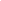 Availability to students (check all that apply):        _ During School Hours        _During Clinical Hours           During Home HoursPlease attach a 200 word typed essay describing in detail the manner in which support has been given to their NSA chapter.In the event your faculty member is chosen, your essay will be read aloud at the awards banquet at the closing ceremony of the annual VNSA Convention on February 2, 2019.Nominator’s Name, Email, and Phone Number: 				Mailing Address of Nominator: 				Nominator’s Signature:   Date:        _